دانشگاه صنعتی سجادمعاونت پژوهشیدانشگاه صنعتی سجادمعاونت پژوهشیدانشگاه صنعتی سجادمعاونت پژوهشی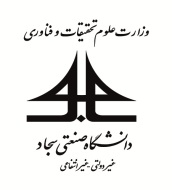 مراحل اقدام براي فرصت مطالعاتي مراحل اقدام براي فرصت مطالعاتي مراحل اقدام براي فرصت مطالعاتي رديفمجريشرح اقدامشرح اقدامقبل از شروع فرصت مطالعاتيقبل از شروع فرصت مطالعاتيقبل از شروع فرصت مطالعاتيقبل از شروع فرصت مطالعاتي1عضو هيات علميتكميل فرم درخواست كتبي و جداول ارتقا توسط عضو هيات علمي برای استفاده از فرصت مطالعاتي و ارسال به رئیس دانشکده.تكميل فرم درخواست كتبي و جداول ارتقا توسط عضو هيات علمي برای استفاده از فرصت مطالعاتي و ارسال به رئیس دانشکده.2مدير گروهبررسي اوليه درخواست و اعلام کتبی تأييد يا عدم تأييد درخواست به عضو هيات علمي.معرفي عضو هيات علمي به معاونت پژوهشي در صورت تایید.بررسي اوليه درخواست و اعلام کتبی تأييد يا عدم تأييد درخواست به عضو هيات علمي.معرفي عضو هيات علمي به معاونت پژوهشي در صورت تایید.3معاون پژوهشيطرح درخواست در شورای پژوهشی و اعلام تأييد يا عدم تأييد به رئیس دانشکده.طرح درخواست در شورای پژوهشی و اعلام تأييد يا عدم تأييد به رئیس دانشکده.4هيات رئيسهبررسي درخواست و تعيين شرايط مالي و میزان تنخواه در صورت تأييد در شورای پژوهشی.بررسي درخواست و تعيين شرايط مالي و میزان تنخواه در صورت تأييد در شورای پژوهشی.5معاون پژوهشيارسال مصوبه هيات رئيسه  به همراه درخواست و امتيازات  کسب شده در جلسه شورای پژوهشی به هيات امناي موسسه.ارسال مصوبه هيات رئيسه  به همراه درخواست و امتيازات  کسب شده در جلسه شورای پژوهشی به هيات امناي موسسه.6دفتر هيات امناابلاغ مصوبه هیات امنا به معاونت پژوهش و فناوري براي طي مراحل اداري و اجرايي .ابلاغ مصوبه هیات امنا به معاونت پژوهش و فناوري براي طي مراحل اداري و اجرايي .7معاون پژوهشيمعرفي عضو هيات علمي به معاونت مالي و اداري  براي تسليم وثيقه و دريافت تنخواه.معرفي عضو هيات علمي به معاونت مالي و اداري  براي تسليم وثيقه و دريافت تنخواه.8معاون پژوهشيمعرفي عضو هيات علمي به حراست دانشگاه براي تكميل فرمهاي مربوط به خروج از كشور.معرفي عضو هيات علمي به حراست دانشگاه براي تكميل فرمهاي مربوط به خروج از كشور.9معاون پژوهشيصدور حكم ماموريت براي عضو هيات علمي.صدور حكم ماموريت براي عضو هيات علمي.در هنگام فرصت مطالعاتيدر هنگام فرصت مطالعاتيدر هنگام فرصت مطالعاتيدر هنگام فرصت مطالعاتي10عضو هيات علمياعلام شروع به كار حداكثر يك ماه پس از عزيمت، از طريق گروه آموزشي دانشگاه میزبان .اعلام شروع به كار حداكثر يك ماه پس از عزيمت، از طريق گروه آموزشي دانشگاه میزبان .11عضو هيات علميارسال گزارش سه ماهانه پيشرفت كار پژوهشی به معاونت پژوهشي دانشگاه.ارسال گزارش سه ماهانه پيشرفت كار پژوهشی به معاونت پژوهشي دانشگاه.پس از بازگشت از فرصت مطالعاتيپس از بازگشت از فرصت مطالعاتيپس از بازگشت از فرصت مطالعاتيپس از بازگشت از فرصت مطالعاتي12عضو هيات علميتحویل گزارش مشروح انجام فرصت مطالعاتي و مدارك پيوست  به معاونت پژوهشي، حداكثر يك ماه پس از بازگشت. تحویل گزارش مشروح انجام فرصت مطالعاتي و مدارك پيوست  به معاونت پژوهشي، حداكثر يك ماه پس از بازگشت. 13عضو هيات علميارائه سمینار پژوهشی از دستاورهای فرصت مطالعاتی، حداكثر سه ماه پس از بازگشت. ارائه سمینار پژوهشی از دستاورهای فرصت مطالعاتی، حداكثر سه ماه پس از بازگشت. 14معاون پژوهشياعلام بازگشت عضو هيات علمي به حسابداري (براي انجام تسويه حساب) و معاون مالي و اداري (براي شروع كار مجدد) .اعلام بازگشت عضو هيات علمي به حسابداري (براي انجام تسويه حساب) و معاون مالي و اداري (براي شروع كار مجدد) .